Разъяснен вопрос о разграничении понятий "используемый товар" и "поставляемый товар" при закупках в соответствии с Законом 44-ФЗПо мнению ФАС России, заказчик при проведении закупки работ, услуг не вправе требовать предоставления в составе заявки конкретных показателей товара, соответствующих значениям, установленным в документации о закупке, указание на товарный знак (при наличии), если:товар не передается заказчику по товарной накладной или акту передачи;товар не принимается к бухгалтерскому учету заказчика в соответствии с Федеральным законом от 06.12.2011 N 402-ФЗ "О бухгалтерском учете";товаром являются строительные и расходные материалы, моющие средства и т.п., используемые при выполнении работ, оказании услуг, без которых невозможно выполнить (оказать) такую работу (услугу).<Письмо> ФАС России от 25.06.2020 N ИА/53616/20
"По вопросу установления требований к составу заявки (поставляемый, используемый товар)"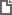 